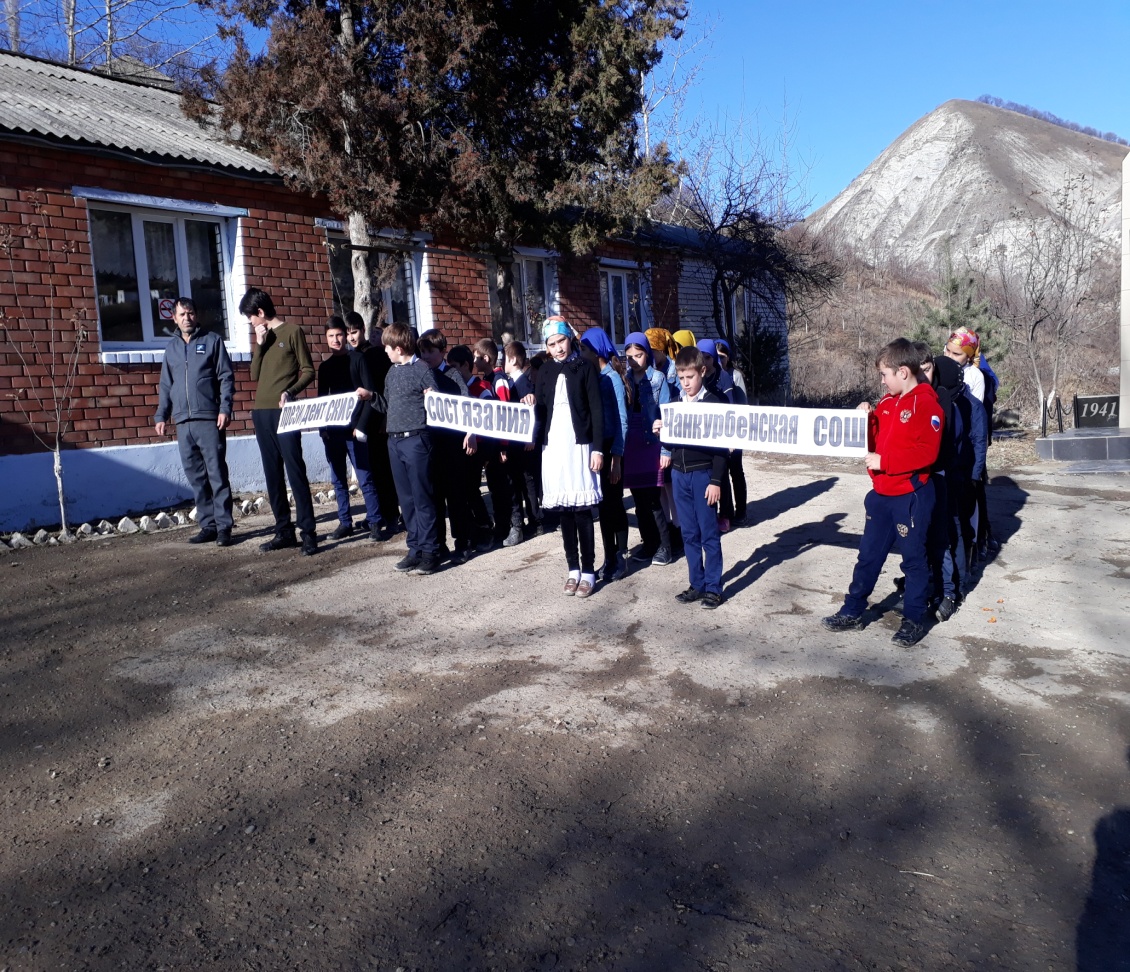 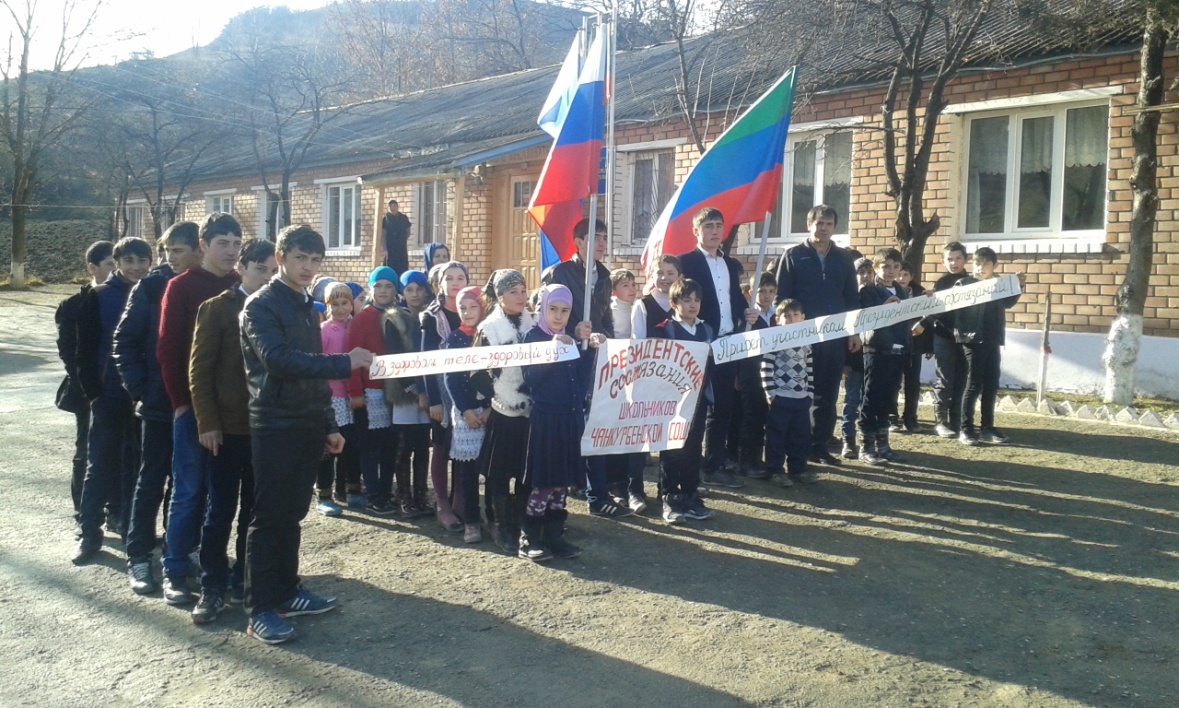 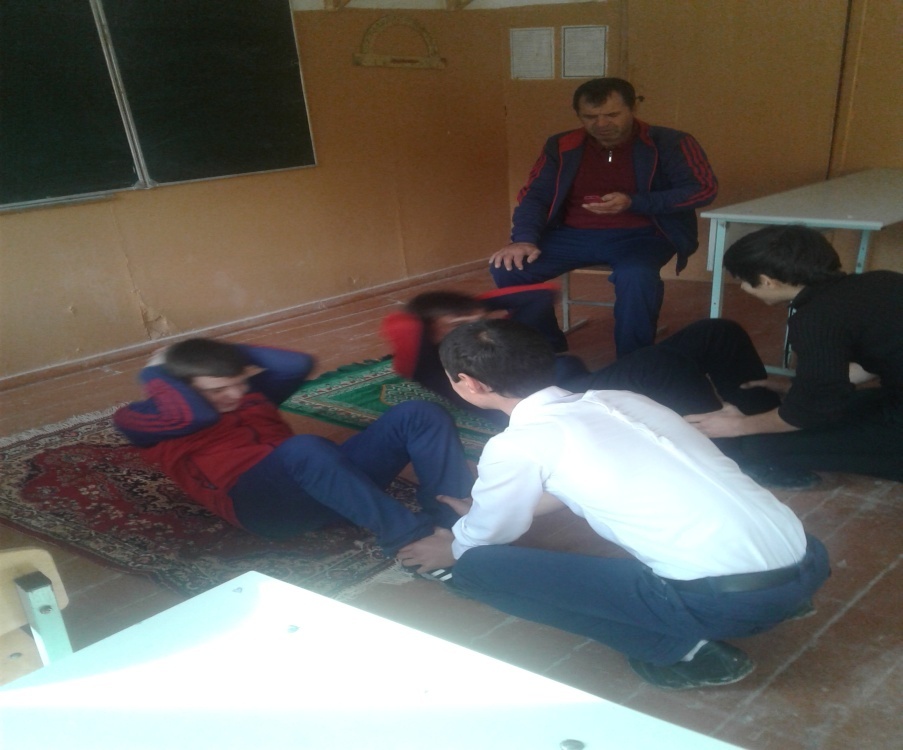 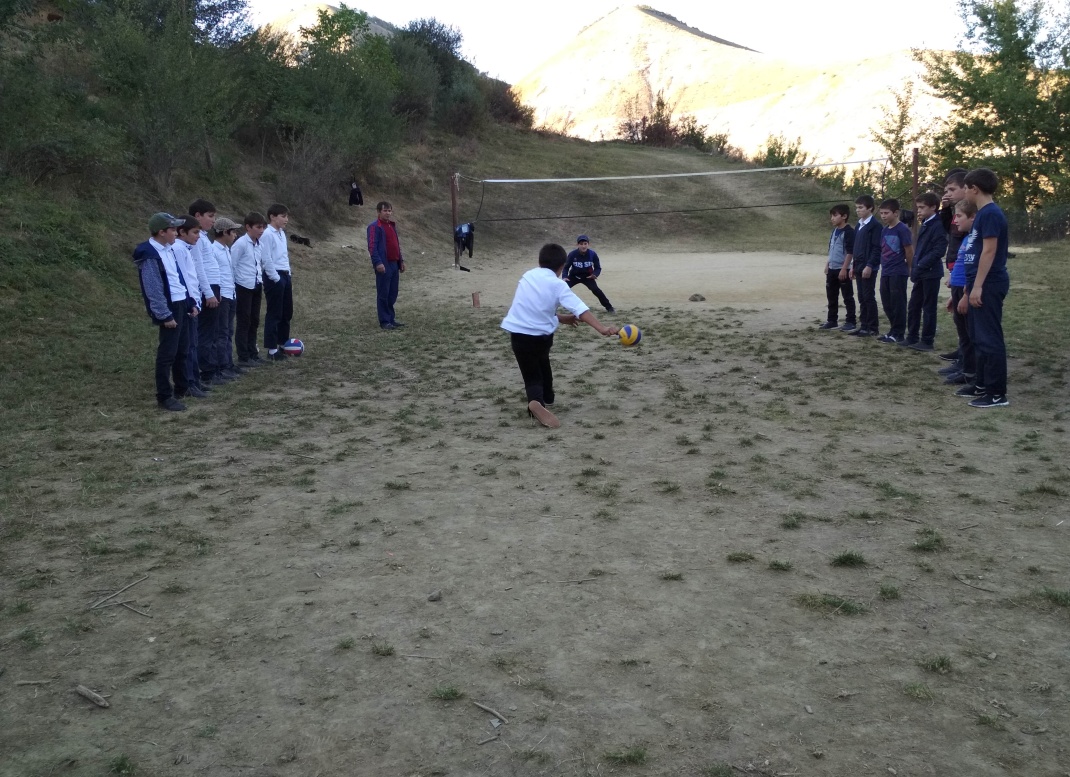 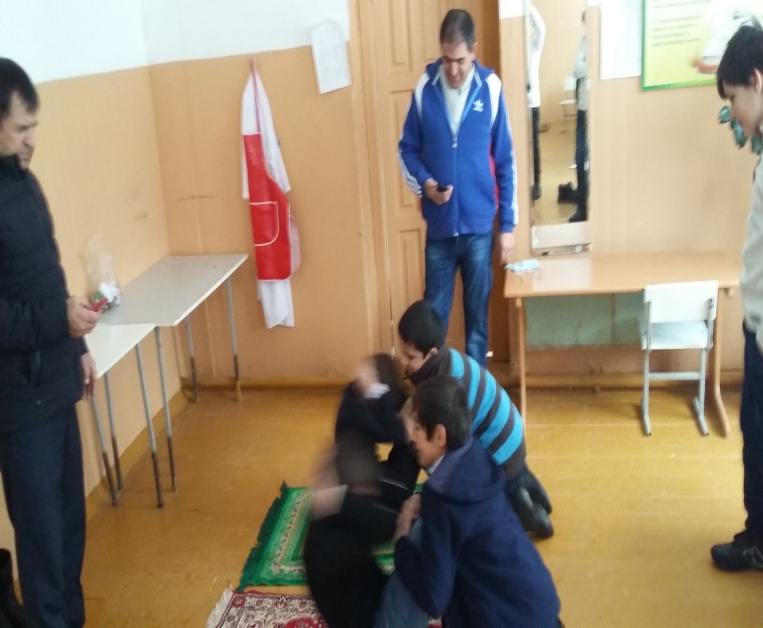 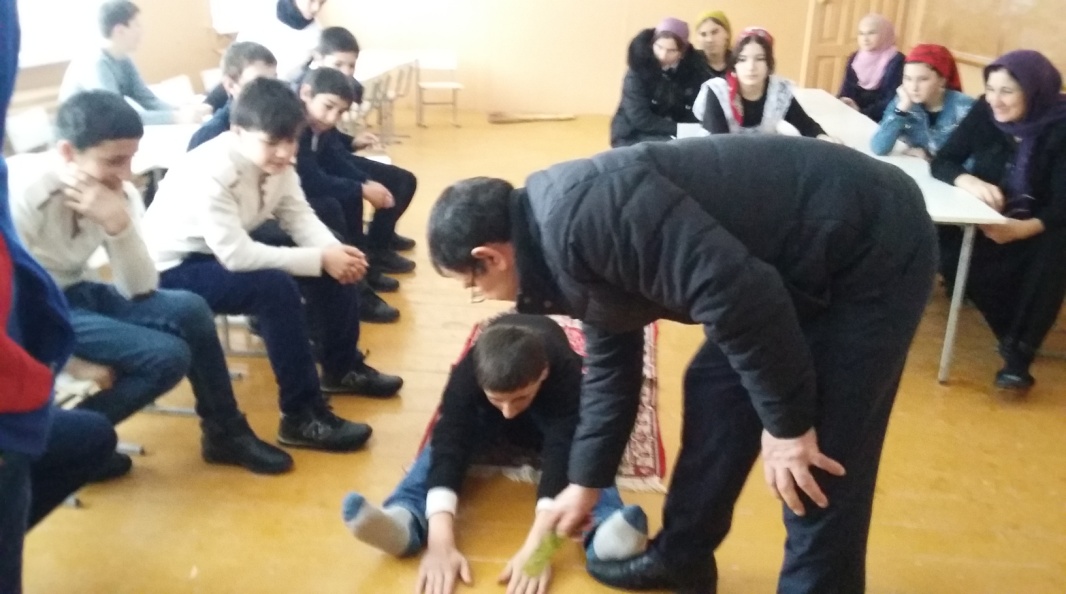 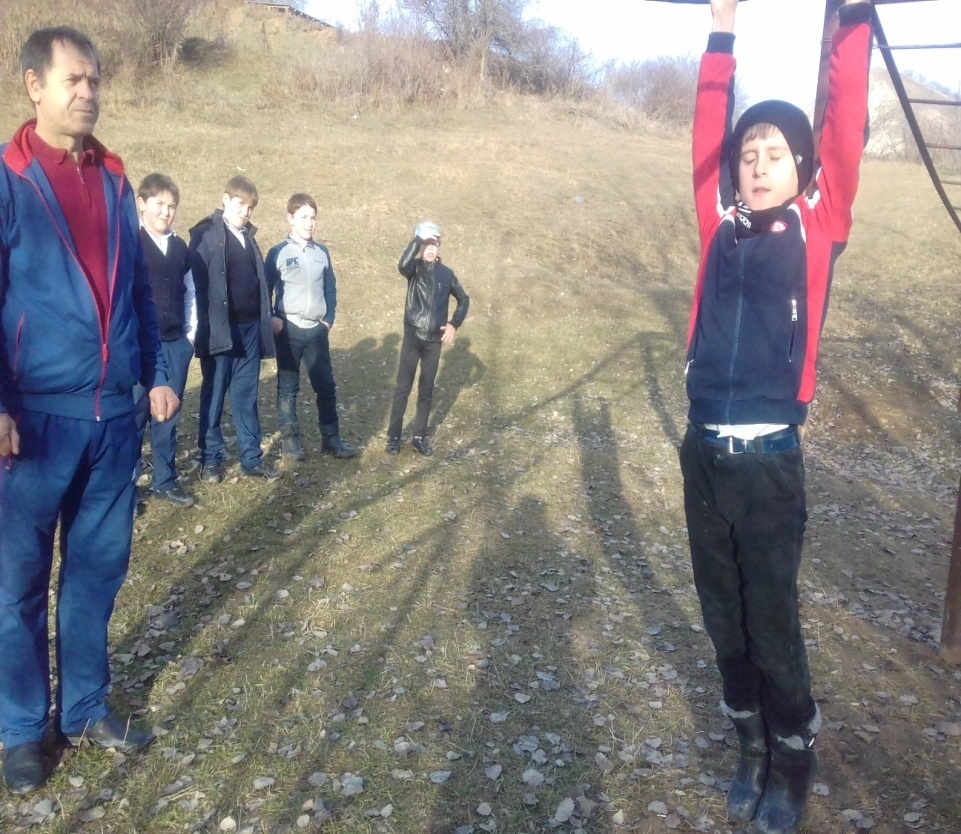 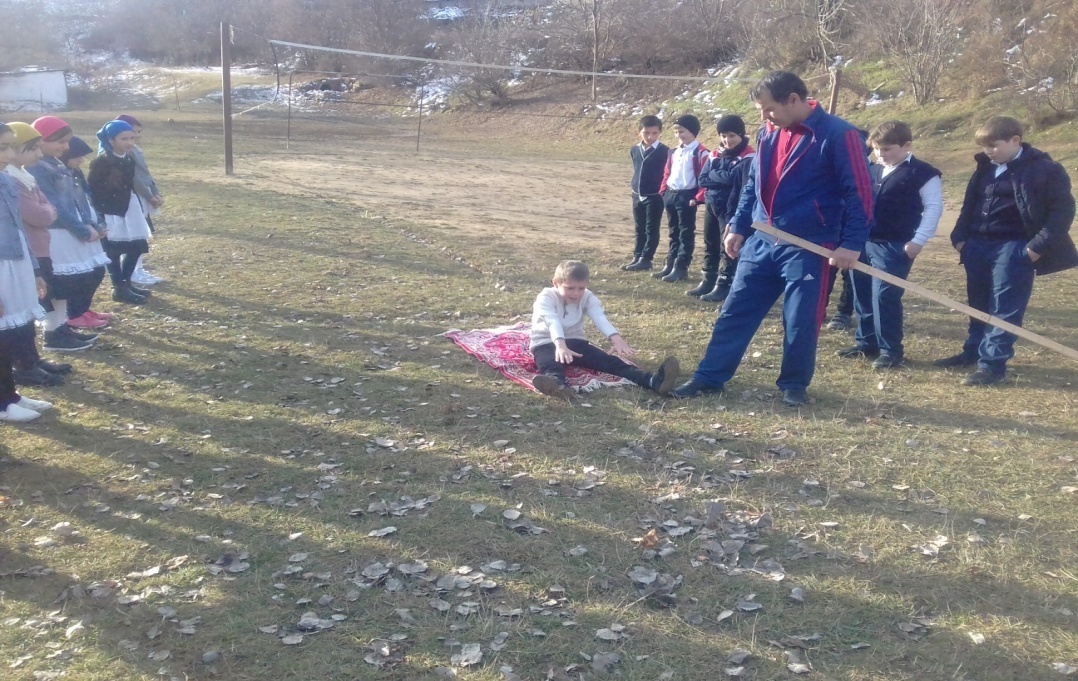 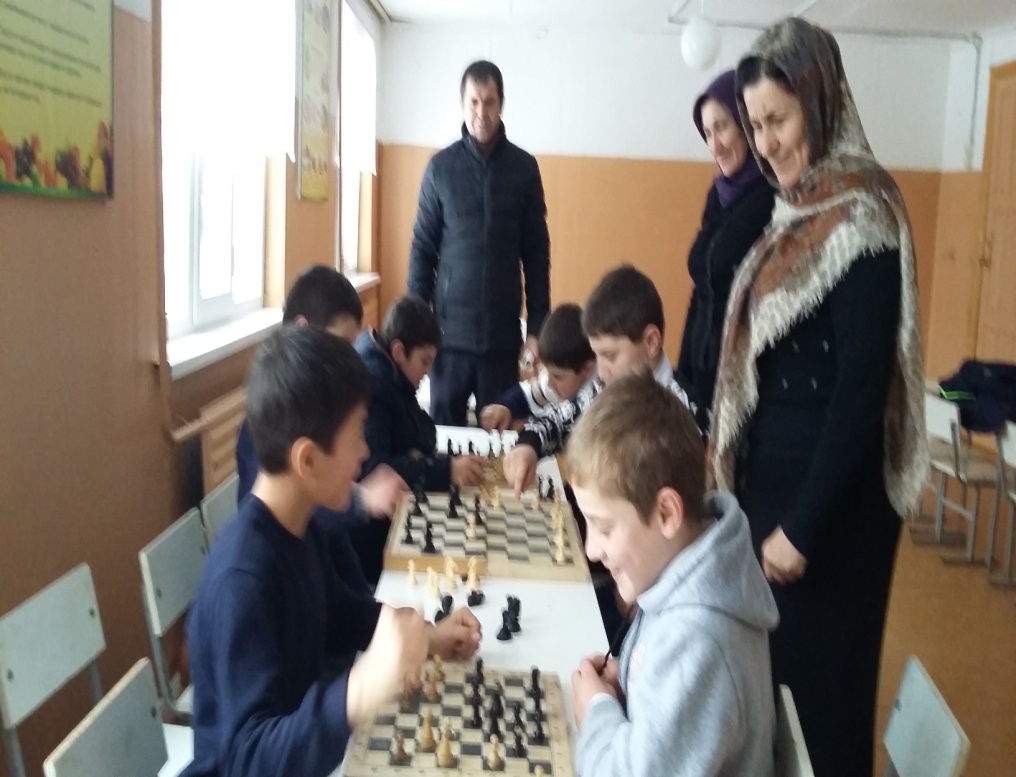 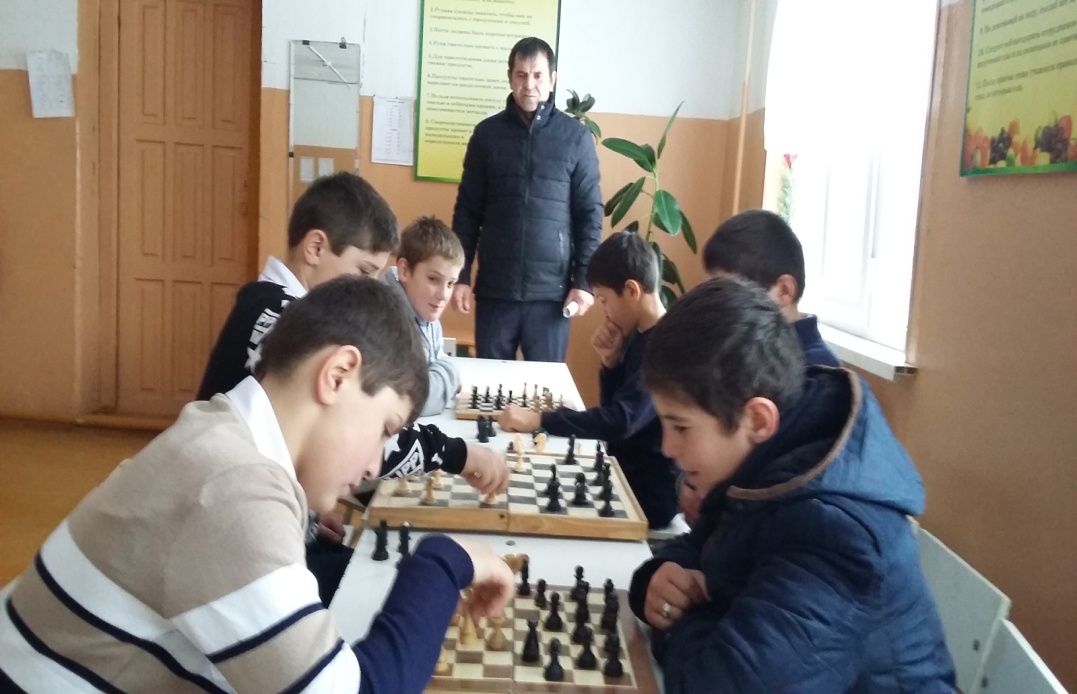 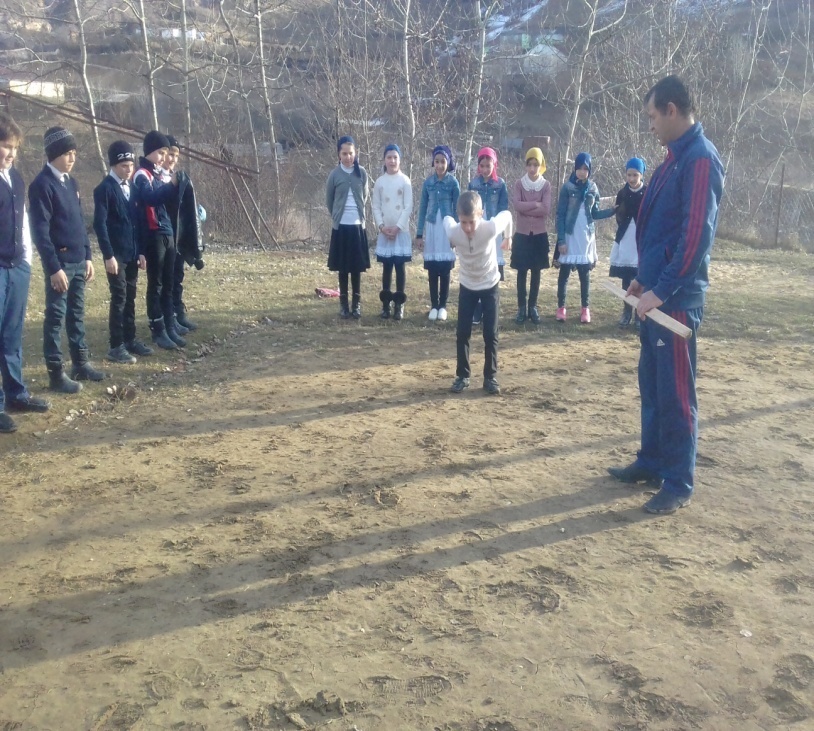 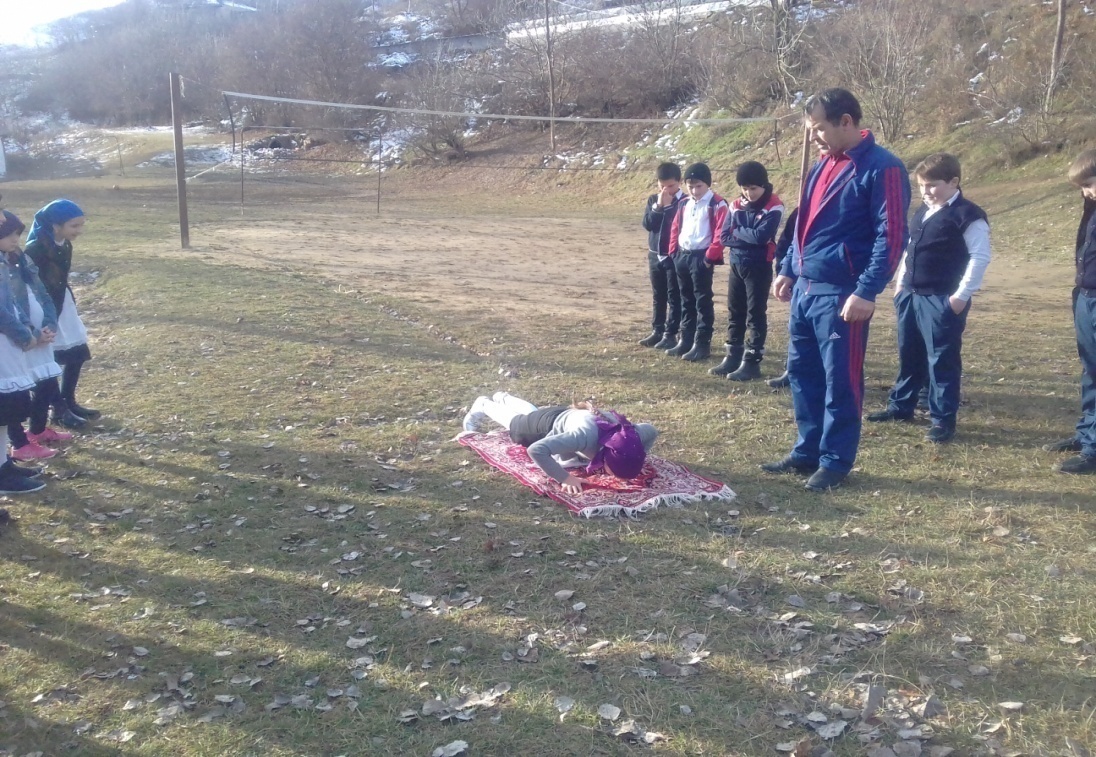                                                                              Таблица                                                    Оценки результатов «Президентских состязаний» Чанкурбенской СОШ                                                   Класс -11   учитель по физкультуре: Алиев И.М.                                                   Классный руководитель: Меджидов М.М.  2017-18уч.годТаблица оценки результатов «Президентских состязаний» Чанкурбенской СОШКласс -10 класУчитель по физкультуре: Насирханов У.М.                                                                                                                                                                 Классный руководитель:Акбулатов Б.А. 2017-18уч.год                                                                                             Таблица                                                    Оценки результатов «Президентских состязаний» Чанкурбенской СОШ                                                                        Класс -9 «а»   учитель по физкультуре: Алиев И.М.            Классный руководитель: Чупалаева Р.А. 2017-18уч.год                                                                                             Таблица                                                    Оценки результатов «Президентских состязаний» Чанкурбенской СОШ                                                                        Класс -9 «б»   учитель по физкультуре: Алиев И.М.             Классный руководитель: Мамаев А.М. 2017-18уч.годТаблица                                                                                                                                                                                                                                     оценки результатов «Президентских состязаний» Чанкурбенской СОШКласс -5 «а»   учитель по физкультуре: Алиев И.М.Классный руководитель: Тагаева С.Т.  2017-2018 уч.год                                                                                 Таблица                                                    Оценки результатов «Президентских состязаний» Чанкурбенской СОШ                                                   Класс -6 «а»   учитель по физкультуре: Алиев И.М.                                                   Классный руководитель: Махдиев И.Н.    2017-18уч.год                                                                                               Таблица                                                    Оценки результатов «Президентских состязаний» Чанкурбенской СОШ                                                   Класс -6«б»   учитель по физкультуре: Алиев И.М.                                                   Классный руководитель: Алиев И.М. 2017-18 уч.год                                                   Таблица    Оценки результатов «Президентских состязаний» Чанкурбенской СОШ                                                   Класс -7 «а»   учитель по физкультуре: Насирханов У.М.                                                   Классный руководитель: Тагаева Н.Р. 2017-18уч.годТаблица                                                                                                                                                                                                                                                                   Оценки результатов «Президентских состязаний» Чанкурбенской СОШ                                                                    Класс -8 «а»   учитель по физкультуре: Насирханов У.М.                                                                    Классный руководитель: Насирханов У.М. 2017-18уч.год                                                          Участники «Президентских  состязаний» по   шахматам1.Казалиев Ш.-10 кл                                 8.Алиев Р. 10..кл                  Победители « Президентских состязаний»2.Шейхов М. -7  кл                                    9.Бурасанов Р-5кл.              1-место   Казалиев Ш.-10 класс3.Шейхов  А-7кл                                        10.Габидрв М-5кл                2-место     Акаев И.-8класс4.Тагаев Н. -6 кл.                                       11.Акаев И.-8кл                     3-место   Тагаев Н.-6класс5.Меджидов Мажид-6кл.                       12.Рабаданов Ш-11кл.6.Меджидов Микаил-6кл                       13.Хажиханова.М-5кл.7.Магомедова.У-5 кл.                                                                   Победители   теоретического   конкурса                                                                               Помини-футболу                                                                                                                                   ОтчетО проведении школьного этапа Всероссийских спортивных соревнований школьников                                                                                                                                                 «Президентские состязание»    Чанкурбенской СОШ 2017-2018 уч.год№п/пКлассВсегоУч-сяКол-воПриняв.Уч-е%уч-сяпринявш.Уч-еУчительФизическ.културы15а-5б3737100Алиев И.М.  Насирханов У.М.26а-6б2828100Алиев И.М.37а-7б464393.7Насирханов У.М.48а-8б3636100Насирханов У.М.59а-9б232191.4Алиев И.М.61055100Насирханов У.М.71122100Алиев И.М.№п\пФамилияИмя ОтчествоБег1000м (мин.сек)Бег1000м (мин.сек)Бег 100м(сек.)Бег 100м(сек.)Подт-еКол.раз(м)Подт-еКол.раз(м)Сгибание и разг.рук в упор лежа(д)Сгибание и разг.рук в упор лежа(д)Прыжки  в длину с места(см)Прыжки  в длину с места(см)Подьемту-ищаЗа 30сек (кол.раз)Подьемту-ищаЗа 30сек (кол.раз)НаклонВперед(см)НаклонВперед(см)Очки№п\пФамилияИмя ОтчествоРез.Очки.Рез.ОчкиРез.очкиРез.очкиРез.очкиРез.очкиРез.очкиОчки1Кадиев Ахмед.Т.3.303513.3412059--240452826-422082Рабаданов Шамиль Р4.201514.02743--18062115822883№п\пФамилияИмя ОтчествоБег1000м (мин.сек)Бег1000м (мин.сек)Бег 100м(сек.)Бег 100м(сек.)Подт-еКол.раз(м)Подт-еКол.раз(м)Сгибание и разг.рук в упор лежа(д)Сгибание и разг.рук в упор лежа(д)Прыжки  в длину с места(см)Прыжки  в длину с места(см)Подьемту-ищаЗа 30сек (кол.раз)Подьемту-ищаЗа 30сек (кол.раз)НаклонВперед(см)НаклонВперед(см)Очки№п\пФамилияИмя ОтчествоРез.Очки.Рез.ОчкиРез.очкиРез.очкиРез.очкиРез.очкиРез.очкиОчки1Алиев РамазанДж.3.403113.6422061--2172930325182132Казалиев Шамиль К.3.552413.2501754--2253529307222153Рашипов Шамиль Н.4.101914.2331130--1971926244161414ДжамаевКамил Ш.4.052113.8381234--22333272611301825ХидирбековШамил4.192214.6291026--1781123182121186№п\пФамилияИмя ОтчествоБег1000м (мин.сек)Бег1000м (мин.сек)Бег 60м(сек.)Бег 60м(сек.)Подт-еКол.раз(м)Подт-еКол.раз(м)Сгибание и разг.рук в упор лежа(д)Сгибание и разг.рук в упор лежа(д)Прыжки  в длину с места(см)Прыжки  в длину с места(см)Подьем  ту-ища За 30сек (кол.раз)Подьем  ту-ища За 30сек (кол.раз)НаклонВперед(см)НаклонВперед(см)Очки№п\пФамилияИмя ОтчествоРез.Очки.Рез.ОчкиРез.очкиРез.очкиРез.очкиРез.очкиРез.очкиОчки1Алиева З5,031910,521--15161903317148161172Алиева И4,502411,115--15161652115128161063Габидова Р.4,452510,031--16182004017148161444Джамирзаева  М.6,05312,43--1312180281815714755Насирзанова  М.6,02412,25--14141001812948586Магомедова  Н.5,54611,214--12101571774510617Магомедова  Р.6,15112,15--1312161191310612598Ибакова Д7,13012,72--11915114141126429Салипова  И.4,232910,325--17201802817147141301410111213141516№п\пФамилияИмя ОтчествоБег1000м (мин.сек)Бег1000м (мин.сек)Бег 60м(сек.)Бег 60м(сек.)Подт-еКол.раз(м)Подт-еКол.раз(м)Сгибание и разг.рук в упор лежа(д)Сгибание и разг.рук в упор лежа(д)Прыжки  в длину с места(см)Прыжки  в длину с места(см)Подьем  ту-ища За 30сек (кол.раз)Подьем  ту-ища За 30сек (кол.раз)НаклонВперед(см)НаклонВперед(см)Очки№п\пФамилияИмя ОтчествоРез.Очки.Рез.ОчкиРез.очкиРез.очкиРез.очкиРез.очкиРез.очкиОчки1Акаев М4.31159.81837--183122116314822Амаров  А.5.20410.211410--17392318518703Бурасанова  А.5.52611.97--151614091071224694Гаджиомаров  А.5.12611.1400--17811149824645Кадиева  Н.4.512312.25--172013891310510776Магомедова  М.---------------7Магомедов  Д.4.44129.426410--181121712-42748Мамаев  И.4.21198.7411030--20222262615411799Манатова  Г.---------------10Мигидинова  З.5.201412.25--001306967144511Салипов  Р.5.30211.23926--20222221717.54811812Салимова  М.5.42811.115--14141652115128168613Чупалаев  Н.4.08238.8381030--2032530321028176141516№п\пФамилияИмя ОтчествоБег1000м (мин.сек)Бег1000м (мин.сек)Бег 30м(сек.)Бег 30м(сек.)Подт-еКол.раз(м)Подт-еКол.раз(м)Сгибание и разг.рук в упор лежа(д)Сгибание и разг.рук в упор лежа(д)Прыжки  в длину с места(см)Прыжки  в длину с места(см)Подьемту-ищаЗа 30сек (кол.раз)Подьемту-ищаЗа 30сек (кол.раз)НаклонВперед(см)НаклонВперед(см)Очки№п\пФамилияИмя ОтчествоРез.Очки.Рез.ОчкиРез.очкиРез.очкиРез.очкиРез.очкиРез.очкиОчки1Алиева Сакинат5.15276,611--12241402010147181142АсмановАмар5.1121623633--136102029-701163АмаровСалман5.19195,445217--1702515195241494Бурасанов Рамазан5.03235,732529--1702518256271615ВагазиеваЗайнап5.52176,611--816115800411476ГабидовМикаил4.55256,0231054--1602017231121377Габидова Мариям6.12126,514--001321600513458Изиев Магомед6.1056,217633--1531714173181079КадиеваХадижат5.44196,95--6121001510155210КадиеваЗухра5.50186,417--10201582900156911Мамаева Марьям5.10296,127--153016533102082116012Магомедовам Ум5.48186,79--510124121122037413Магомедова А6.05146.127--132615528163251314014МахдиевРизван5.47126,31400--135916211126815МахдиевСалман5.51116,120425--14519182562712116РашиповРашип6.2055.926113--1431517231129317РашиповАбубакар6.3036.120113--1571220292159218ХаджихановаМар5.20255,840--1734166351326102718519Юсупова Зухра5.05306.95--18361281415301027142№п\пФамилияИмя ОтчествоБег1000м (мин.сек)Бег1000м (мин.сек)Бег 30м(сек.)Бег 30м(сек.)Подт-еКол.раз(м)Подт-еКол.раз(м)Сгибание и разг.рук в упор лежа(д)Сгибание и разг.рук в упор лежа(д)Прыжки  в длину с места(см)Прыжки  в длину с места(см)Подьемту-ищаЗа 30сек (кол.раз)Подьемту-ищаЗа 30сек (кол.раз)НаклонВперед(см)НаклонВперед(см)Очки№п\пФамилияИмя ОтчествоРез.Очки.Рез.ОчкиРез.очкиРез.очкиРез.очкиРез.очкиРез.очкиОчки1Асманова Зарема5.40156.75--1116153228837732Атаева Маликат6.2066.216--7815523109418803Ахмедова Джавар-м5.5611622--1320158241098171034Бурасанов Арслан4.58185.530421--1712118204181285Габидов Амин5.03175.626421--177241922-261166Ибаков Магомед5.4776.61213--164171718-34607Изиева Насибат5.24196.75--132015422109715908Казакова Раисат6.2556.411--8101411613153.517741349Мамаева Марьям5.17215.926--1422167291417102313810Махдиев Арслан4.58185.722317--17322202452012311Мурадов Мухтар4.50205.818525--18528222852013012Омаров Арсен5.06165.626317--16719171852011613ОмароваАминат5.36166.75--132016528131592010414Салимов Ислам4.53205.245629--1812621264181641516171819№п\пФамилияИмя ОтчествоБег1000м (мин.сек)Бег1000м (мин.сек)Бег 30м(сек.)Бег 30м(сек.)Подт-еКол.раз(м)Подт-еКол.раз(м)Сгибание и разг.рук в упор лежа(д)Сгибание и разг.рук в упор лежа(д)Прыжки  в длину с места(см)Прыжки  в длину с места(см)Подьемту-ищаЗа 30сек (кол.раз)Подьемту-ищаЗа 30сек (кол.раз)НаклонВперед(см)НаклонВперед(см)Очки№п\пФамилияИмя ОтчествоРез.Очки.Рез.ОчкиРез.очкиРез.очкиРез.очкиРез.очкиРез.очкиОчки1Алиев  Арслан4.35255,530525--1812521269291602Амаров Арслан4.40215,435421--1752223308261553Джамаева Хадижат5.20205,926--172816126131511261414Джамирзаева Зухра5.56116,216--14221532287715935Габидов Арсламбек5.10155.818317--1611616166221046Габидова Наина6.2556.313--1320139156537657Ичиев  Арслан4.38245.722317--18226212610321478Меджидов  Микаил6.1026.013110--167181922418839Меджидов  Мажид4.55195.915421--173212024144814810Магомедов Тагир4.40215.915317--181251718123813411Рашипова  Калимат5.56115.926--162616528141792913712Рашипов  Казбек4.38245.340317--175222330-5113413Рашипова Барият6.2066.216--1320155231111-317714Тагаев  Надир4.26285.245525--1953325346221871516171819№п\пФамилияИмя ОтчествоБег1000м (мин.сек)Бег1000м (мин.сек)Бег 30м(сек.)Бег 30м(сек.)Бег 30м(сек.)Бег 30м(сек.)ПодтягиваниеКол.раз(м)ПодтягиваниеКол.раз(м)ПодтягиваниеКол.раз(м)ПодтягиваниеКол.раз(м)ПодтягиваниеКол.раз(м)Сгибание и разг.рук в упор лежа(д)Сгибание и разг.рук в упор лежа(д)Прыжки  в длину с места(см)Прыжки  в длину с места(см)Прыжки  в длину с места(см)Подъем  туловища За 30сек (кол.раз)Подъем  туловища За 30сек (кол.раз)НаклонВперед(см)НаклонВперед(см)НаклонВперед(см)Очки№п\пФамилияИмя ОтчествоРез.Очки.Рез.Рез.Рез.ОчкиРез.Рез.очкиочкиочкиРез.очкиРез.Рез.очкиРез.очкиРез.Рез.очкиОчки1АтаевАрслан.6.1025.65.65.62611101010--15515513252855202АтаевСабуртин5.06165.35.35.3401818656565--1631631726301616583АтаевСадиртин5.21125.75.75.7221212545454--18018025263017.517.5614АтаевИсламутин5.13216.16.16.12055292929--157157185АмароваАминат6.5536.26.26.223-----1632125125136Бурасанов А7.4406.26.26.2933171717--143143926307Булатова Х.6.4516.56.56.59-----1734139139159733108Бурасанова З.6.07136.26.26.223-----1326130130159Гаджиомаров Э5.37155.75.75.73222171717--1511511510Габидова А7.0026.36.36.320-----10201401402010912122811Джамаев К.6.3526.46.46.41133212121--1571571812Кадиева М.6.4066.66.66.611-----10201211211113Казакова З5.56165.65.65.650-----17341561562814Мигидинова Л.6.5537.07.07.03-----132611311371311551415Меджидов Р.5.15206.06.06.0231616676767--1801803016Насирханов Р.5.29175.35.35.35011131313--1531531730386.56.51717Султанахмедова З.5.36165.85.85.830-----203415215221191610102418Саламов Р..6.3036.36.36.31444252525--148148141815331619Салипов Ш.5.21185.75.75.73277338338338--1691692520Чупалаев Р.4.50205.75.7222222000---168191915127181821Хидирбекова С.6.4516.022222222---99121441717№п\пФамилияИмя ОтчествоБег1000м (мин.сек)Бег1000м (мин.сек)Бег 60м(сек.)Бег 60м(сек.)Бег 60м(сек.)Бег 60м(сек.)ПодтягиваниеКол.раз(м)ПодтягиваниеКол.раз(м)ПодтягиваниеКол.раз(м)ПодтягиваниеКол.раз(м)ПодтягиваниеКол.раз(м)Сгибание и разг.рук в упор лежа(д)Сгибание и разг.рук в упор лежа(д)Прыжки  в длину с места(см)Прыжки  в длину с места(см)Прыжки  в длину с места(см)Подъем  туловища За 30сек (кол.раз)Подъем  туловища За 30сек (кол.раз)НаклонВперед(см)НаклонВперед(см)НаклонВперед(см)Очки№п\пФамилияИмя ОтчествоРез.Очки.Рез.Рез.Рез.ОчкиРез.Рез.очкиочкиочкиРез.очкиРез.Рез.очкиРез.очкиРез.Рез.очкиОчки1Акаев И3.53319.79.79.724111138383821521535283077241822Амаров  М5.03129.39.39.3381010383838--18518521273222141553АмароваЗ6.13511.211.211.216-----109155155161194412664Асельдеров  М4.58139.19.19.14200000--130130119163316885Атаева  М6.0561313133-----1620125125431116406Бурасанов  Б5.4539.89.89.82833141414--163163122018118837Бурасанов  Ш4.54149.19.19.14255202020172216816814161333161418Гаджиомарова6.15411.211.211.216-----1314118118275228499Джамирзаев  Г5.50210.110.110.12222111111--15115181714-3-346110Джамирзаев  А5.2571010102444171717--16316312181555209511ЗакаевР4.58139.59.59.53433141414-184184202018441811712ИзиеваЗ6.15410.810.810.821-----10913513578733105813Кадиев  А5.40410.510.510.51511888--1411414107-1-184614Казакова  М6.25212.312.312.36-----1314118118210844124415Мамаева  С5.171710.510.510.527-----1620158158171518882011916Махдиев Р4.14279.39.39.3381010383838--196196262732772418517Насирханов  А5.50210.410.410.41600000--167167212120-4-426118Омарова  Н6.15411.311.311.315-----76148148121192285419Хидирбеков  А4.38198.78.78.75222111111--21021035242655201632021№П/ПКлассФамилияучастникаНабранныебаллыОтветствен. за проведение15 «а»Бурасанов Р7 балловАлиев И.М..26 «а»Тагаев Н.И.6 балловНасирханов У.М.37 «б»Тагаев Ш8балловНасирханов У.М.48 «а»Акаев И.7 балловАлиев И.М..59 «б»Чупалаев Дж.9 балловАлиев И.М.610Казалиев. Ш.8 балловНасирханов У.М.711Кадиев А9балловАлиев И.М.№п/пКлассВсегоУч-сяКол-воУч-ся прин.участиеЛучшийклассОтветственныйЗа проведение15а-5б37125 «а»Алиев И.М.26а-6б28106 «а»Алиев И.М.37а-7б46127 «б»Насирханов У.М.48а-8б36128 «а»Насирханов У.М.59а-9б23129 «б»Алиев И.М.6105510НасирхановУ.М.7112211Алиев И.М.КлассКоличествоУч-ся в классе                                       Количество учащихся участвующих в спортивном многоборье                                       Количество учащихся участвующих в спортивном многоборье                                       Количество учащихся участвующих в спортивном многоборье                                       Количество учащихся участвующих в спортивном многоборье                                       Количество учащихся участвующих в спортивном многоборье                                       Количество учащихся участвующих в спортивном многоборье                                       Количество учащихся участвующих в спортивном многоборье                                       Количество учащихся участвующих в спортивном многоборье                                       Количество учащихся участвующих в спортивном многоборьеКлассКоличествоУч-ся в классеБег1000м(мин.сек.)Бег30м(сек)Бег60м(сек)Бег100м(сек)Подтяги-вание кол.разСгибание и разгибание рук в упор лежа(дев) кол.разПрыжки в длину с места(см)ПодъемТуловища За 30сек.(кол.раз)Наклон вперед    (см)5 «а»191919--9101919195 «б»181818--1171818186 «а»141414--771414146 «б»141414--951414147 «а»2321-21-1292121217 «б»2322-22-12102222228 «а»2020-20-1372020208 «б»1616-16-1061616169 «а»99-9--99999 «б»1412-12-751414141055--55-5551122-     -22-222